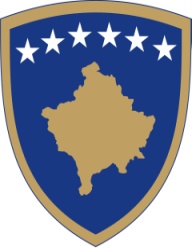 REPUBLIKA E KOSOVËS / REPUBLIKA KOSOVA / REPUBLIC OF KOSOVAQEVERIA E KOSOVËS / VLADA KOSOVA/ GOVERNMENT OF KOSOVAMINISTRIA E PUNËS DHE MIRËQENIES SOCIALEMINISTARSTVO RADA I SOCIJALNE ZAŠTITEMINISTRY OF LABOUR AND SOCIAL WELFARE NjoftimMinistria e Punës dhe Mirëqenies Sociale njofton të gjitha palët e interesuara se licencon ofruesit jo publik të shërbimeve të punësimit. Licencimi i ofruesve jo publik të shërbimeve të punësimit është rregulluar me Ligjin nr 04 / L – 205 për Agjencinë e Punësimit të Republikës së Kosovës si dhe me aktet nën ligjore përkatëse (shih: https://mpms.rks-gov.net/linqe/legjislacioni/). Dokumentacioni i kompletuar dorëzohet në Departamentin e Punës dhe Punësimit, adresa: Rr. Edit Durham, nr 46. Njoftojmë të gjithë qytetarët se vetëm ofruesit jo publik të shërbimeve të punësimit të licencuar nga Ministria e Punës dhe Mirëqenies Sociale kanë të drejt ofrimin e shërbimeve të punësimit. Listën e ofruesve jo publik të shërbimeve të punësimit të licencuar nga MPMS e gjeni në linkun: https://mpms.rks-gov.net/shpallje/publikime/. 